Publicado en Madrid el 12/12/2019 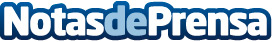 CEF.- y Lefebvre celebran una jornada de prevención del blanqueo de capitales y financiación del terrorismoEl CEF.- y Lefebvre Formación reúnen a más de un centenar de profesionales del sector para analizar y debatir sobre las mejores prácticas para prevenir el blanqueo de capitalesDatos de contacto:Autor91 411 58 68Nota de prensa publicada en: https://www.notasdeprensa.es/cef-y-lefebvre-celebran-una-jornada-de Categorias: Nacional Derecho Finanzas Recursos humanos http://www.notasdeprensa.es